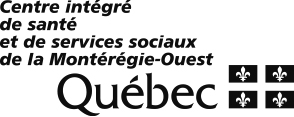 DEMANDE DE SERVICE POUR LA DÉFICIENCE PHYSIQUE	Programme de réadaptation		Service des aides techniques		PATCOM	Conduite auto		Aide suppléance à l’audition		Ressources résidentielles	Adaptation véhicule		Clinique de spasticitéS.V.P, remplir la suite du formulaire au verso Une fois le formulaire complété, veuillez le retourner au Guichet unique d’accès DI-TSA-DPCourrier : 27, rue Goodfellow, Delson (Québec)  J5B 1V2Télécopieur : 450-635-1865Courriel : guichet-acces.di-tsa-dp.cisssmo16@ssss.gouv.qc.caDossier :Nom, Prénom :Date de naissance : F      MAAAA-MM-JJAAAA-MM-JJAAAA-MM-JJNAM :Exp.AAAA-MMNom de la mère :1. renseignements généraux1. renseignements généraux1. renseignements généraux1. renseignements généraux1. renseignements généraux1. renseignements généraux1. renseignements généraux1. renseignements généraux1. renseignements généraux1. renseignements généraux1. renseignements généraux1. renseignements généraux1. renseignements généraux1. renseignements généraux1. renseignements généraux1. renseignements généraux1. renseignements généraux1. renseignements généraux1. renseignements généraux1. renseignements généraux1. renseignements générauxadresse de l’usager :adresse de l’usager :adresse de l’usager :adresse de l’usager :	no civique	rue	app.	ville	code postal	no civique	rue	app.	ville	code postal	no civique	rue	app.	ville	code postal	no civique	rue	app.	ville	code postal	no civique	rue	app.	ville	code postal	no civique	rue	app.	ville	code postal	no civique	rue	app.	ville	code postal	no civique	rue	app.	ville	code postal	no civique	rue	app.	ville	code postal	no civique	rue	app.	ville	code postal	no civique	rue	app.	ville	code postal	no civique	rue	app.	ville	code postal	no civique	rue	app.	ville	code postal	no civique	rue	app.	ville	code postal	no civique	rue	app.	ville	code postal	no civique	rue	app.	ville	code postal	no civique	rue	app.	ville	code postal	no civique	rue	app.	ville	code postal	no civique	rue	app.	ville	code postal	no civique	rue	app.	ville	code postalcourrier légal adressé à (nom, prénom):courrier légal adressé à (nom, prénom):courrier légal adressé à (nom, prénom):courrier légal adressé à (nom, prénom):courrier légal adressé à (nom, prénom):courrier légal adressé à (nom, prénom):courrier légal adressé à (nom, prénom):courrier légal adressé à (nom, prénom):adresse courrier légal (si différente):adresse courrier légal (si différente):adresse courrier légal (si différente):adresse courrier légal (si différente):adresse courrier légal (si différente):adresse courrier légal (si différente):adresse courrier légal (si différente):	no civique	rue	app.	ville	code postal	no civique	rue	app.	ville	code postal	no civique	rue	app.	ville	code postal	no civique	rue	app.	ville	code postal	no civique	rue	app.	ville	code postal	no civique	rue	app.	ville	code postal	no civique	rue	app.	ville	code postal	no civique	rue	app.	ville	code postal	no civique	rue	app.	ville	code postal	no civique	rue	app.	ville	code postal	no civique	rue	app.	ville	code postal	no civique	rue	app.	ville	code postal	no civique	rue	app.	ville	code postal	no civique	rue	app.	ville	code postal	no civique	rue	app.	ville	code postal	no civique	rue	app.	ville	code postal	no civique	rue	app.	ville	code postal	no civique	rue	app.	ville	code postal	no civique	rue	app.	ville	code postal	no civique	rue	app.	ville	code postal	no civique	rue	app.	ville	code postaltéléphone de l’usager :téléphone de l’usager :téléphone de l’usager :téléphone de l’usager :téléphone de l’usager :résidence :résidence :travail :travail :  Téléscripteur  Téléscripteur  Téléscripteur  Téléscripteurcellulaire : cellulaire : cellulaire : cellulaire : autre (spécifier) :autre (spécifier) :autre (spécifier) :autre (spécifier) :autre (spécifier) :autre (spécifier) :courriel :courriel :langue de communication :langue de communication :langue de communication :langue de communication :langue de communication :langue de communication : français	 anglais	 autre français	 anglais	 autre français	 anglais	 autre français	 anglais	 autre français	 anglais	 autre français	 anglais	 autre français	 anglais	 autrenuméro de permis de conduire :numéro de permis de conduire :numéro de permis de conduire :numéro de permis de conduire :numéro de permis de conduire :numéro de permis de conduire :Date d’expiration :Date d’expiration :Date d’expiration :Date d’expiration :Date d’expiration :AAAA-MM-JJAAAA-MM-JJAAAA-MM-JJ* pour les enfants de moins de 18 ans, veuillez également remplir la section 3* pour les enfants de moins de 18 ans, veuillez également remplir la section 3* pour les enfants de moins de 18 ans, veuillez également remplir la section 3* pour les enfants de moins de 18 ans, veuillez également remplir la section 3* pour les enfants de moins de 18 ans, veuillez également remplir la section 3* pour les enfants de moins de 18 ans, veuillez également remplir la section 3* pour les enfants de moins de 18 ans, veuillez également remplir la section 3* pour les enfants de moins de 18 ans, veuillez également remplir la section 3* pour les enfants de moins de 18 ans, veuillez également remplir la section 3* pour les enfants de moins de 18 ans, veuillez également remplir la section 3* pour les enfants de moins de 18 ans, veuillez également remplir la section 3* pour les enfants de moins de 18 ans, veuillez également remplir la section 3* pour les enfants de moins de 18 ans, veuillez également remplir la section 3* pour les enfants de moins de 18 ans, veuillez également remplir la section 3* pour les enfants de moins de 18 ans, veuillez également remplir la section 3* pour les enfants de moins de 18 ans, veuillez également remplir la section 3* pour les enfants de moins de 18 ans, veuillez également remplir la section 3* pour les enfants de moins de 18 ans, veuillez également remplir la section 3* pour les enfants de moins de 18 ans, veuillez également remplir la section 3* pour les enfants de moins de 18 ans, veuillez également remplir la section 32. renseignements médicaux / diagnostic(s)2. renseignements médicaux / diagnostic(s)2. renseignements médicaux / diagnostic(s)2. renseignements médicaux / diagnostic(s)2. renseignements médicaux / diagnostic(s)diagnostic :date à laquelle  le(s) diagnostic(s) a été posé :date à laquelle  le(s) diagnostic(s) a été posé :date à laquelle  le(s) diagnostic(s) a été posé :AAAA-MM-JJAAAA-MM-JJobjectif(s) de réadaptation :objectif(s) de réadaptation :évaluation ou suivi antérieur :évaluation ou suivi antérieur :suivi actuel :référence vers un autre organisme:	  Oui	 Non	Préciser :référence vers un autre organisme:	  Oui	 Non	Préciser :référence vers un autre organisme:	  Oui	 Non	Préciser :référence vers un autre organisme:	  Oui	 Non	Préciser :3. personne lien3. personne lien3. personne lien3. personne lien3. personne lien3. personne lien3. personne lien3. personne lien3. personne lien3. personne lien3. personne lien3. personne lien3. personne lien3. personne lien3. personne lien3. personne lien3. personne lien3. personne lien3. personne liencoordonnées des parentscoordonnées des parentscoordonnées des parentscoordonnées des parentscoordonnées des parentscoordonnées des parentscoordonnées des parentscoordonnées des parentscoordonnées des parentscoordonnées des parentscoordonnées des parentscoordonnées des parentscoordonnées des parentscoordonnées des parentscoordonnées des parentscoordonnées des parentscoordonnées des parentscoordonnées des parentscoordonnées des parentsnom du père :nom du père :nom du père :nom du père :nom de la mère :nom de la mère :nom de la mère :nom de la mère :adresse du père(si différent) :adresse du père(si différent) :adresse du père(si différent) :adresse du père(si différent) :adresse de la mère (si différent) : adresse de la mère (si différent) : adresse de la mère (si différent) : adresse de la mère (si différent) : adresse du père(si différent) :adresse du père(si différent) :adresse du père(si différent) :adresse du père(si différent) :no civique	rue	app.	no civique	rue	app.	no civique	rue	app.	no civique	rue	app.	no civique	rue	app.	no civique	rue	app.	no civique	rue	app.	adresse de la mère (si différent) : adresse de la mère (si différent) : adresse de la mère (si différent) : adresse de la mère (si différent) : no civique	rue	app.no civique	rue	app.no civique	rue	app. principale   secondaire principale   secondaire principale   secondaire principale   secondaire principale   secondaire principale   secondaire principale   secondaire principale   secondaireville	code postalville	code postalville	code postalville	code postalville	code postalville	code postalville	code postalville	code postalville	code postalville	code postaltéléphone père :téléphone père :résidence :résidence :résidence :résidence :résidence :téléphone mère :téléphone mère :téléphone mère :résidence :résidence :résidence :travail :travail :travail :travail :travail :tél. autre (spécifier):tél. autre (spécifier):tél. autre (spécifier):tél. autre (spécifier):tél. autre (spécifier):tél. autre (spécifier) :tél. autre (spécifier) :tél. autre (spécifier) :tél. autre (spécifier) :tél. autre (spécifier) : Autorisation de laisser des messages Autorisation de laisser des messages Autorisation de laisser des messages Autorisation de laisser des messages Autorisation de laisser des messages Autorisation de laisser des messages Autorisation de laisser des messages Autorisation de laisser des messages Autorisation de laisser des messages Autorisation de laisser des messages Autorisation de laisser des messages Autorisation de laisser des messages Autorisation de laisser des messages Autorisation de laisser des messages Autorisation de laisser des messages Autorisation de laisser des messages Autorisation de laisser des messages Autorisation de laisser des messagescourriel :courriel :courriel :garde légale * : garde légale * : garde légale * : pèrepèremère   autre :   autre :   autre :	 * fournir une copie du jugement	 * fournir une copie du jugement	 * fournir une copie du jugement	 * fournir une copie du jugement	 * fournir une copie du jugement	 * fournir une copie du jugement	 * fournir une copie du jugement	 * fournir une copie du jugement	 * fournir une copie du jugement	 * fournir une copie du jugement	 * fournir une copie du jugement	 * fournir une copie du jugement	 * fournir une copie du jugement	 * fournir une copie du jugement	 * fournir une copie du jugement	 * fournir une copie du jugement	 * fournir une copie du jugement	 * fournir une copie du jugement	 * fournir une copie du jugement4. AUTRE PERSONNE À CONTACTER EN CAS D’URGENCE 4. AUTRE PERSONNE À CONTACTER EN CAS D’URGENCE 4. AUTRE PERSONNE À CONTACTER EN CAS D’URGENCE 4. AUTRE PERSONNE À CONTACTER EN CAS D’URGENCE 4. AUTRE PERSONNE À CONTACTER EN CAS D’URGENCE 4. AUTRE PERSONNE À CONTACTER EN CAS D’URGENCE 4. AUTRE PERSONNE À CONTACTER EN CAS D’URGENCE 4. AUTRE PERSONNE À CONTACTER EN CAS D’URGENCE 4. AUTRE PERSONNE À CONTACTER EN CAS D’URGENCE 4. AUTRE PERSONNE À CONTACTER EN CAS D’URGENCE nom :nom :lien :tél. résidence: tél. résidence: tél. résidence: tél. cellulaire : tél. cellulaire : tél. cellulaire : tél. cellulaire : 5. Autre milieu de vie5. Autre milieu de vie5. Autre milieu de vie5. Autre milieu de vie5. Autre milieu de vie5. Autre milieu de vie5. Autre milieu de vie5. Autre milieu de vie5. Autre milieu de vie rtf (ressource de type familial)	 ri (ressource intermédiaire)   rtf (ressource de type familial)	 ri (ressource intermédiaire)   rtf (ressource de type familial)	 ri (ressource intermédiaire)   rtf (ressource de type familial)	 ri (ressource intermédiaire)   rtf (ressource de type familial)	 ri (ressource intermédiaire)   rtf (ressource de type familial)	 ri (ressource intermédiaire)   rtf (ressource de type familial)	 ri (ressource intermédiaire)   rtf (ressource de type familial)	 ri (ressource intermédiaire)   rtf (ressource de type familial)	 ri (ressource intermédiaire)   autre (spécifier) : autre (spécifier) : autre (spécifier) : autre (spécifier) :Adresse :Adresse :No civique, rue, app, ville, code postalNo civique, rue, app, ville, code postalNo civique, rue, app, ville, code postalNo civique, rue, app, ville, code postalNo civique, rue, app, ville, code postalTéléphone :nom du répondant :nom du répondant :nom du répondant :6. Direction de  la jeunesse6. Direction de  la jeunesse6. Direction de  la jeunesse6. Direction de  la jeunesse6. Direction de  la jeunesse6. Direction de  la jeunesse6. Direction de  la jeunesse6. Direction de  la jeunesseintervenant:intervenant:intervenant:titre :adresse :adresse :No civique, rue, app, ville, code postalNo civique, rue, app, ville, code postalNo civique, rue, app, ville, code postalNo civique, rue, app, ville, code postaltél. :7. Régime de protection 7. Régime de protection 7. Régime de protection 7. Régime de protection 7. Régime de protection 7. Régime de protection 7. Régime de protection 7. Régime de protection 7. Régime de protection 7. Régime de protection 7. Régime de protection 7. Régime de protection Type d'ordonnance Type d'ordonnance Type d'ordonnance Type d'ordonnance Type d'ordonnance privéprivéprivénom répondant :nom répondant :tél. :publicpublicpublicnom répondant :nom répondant :tél. :8. RÉGIME D’INDEMNISATION8. RÉGIME D’INDEMNISATION8. RÉGIME D’INDEMNISATION8. RÉGIME D’INDEMNISATION8. RÉGIME D’INDEMNISATION8. RÉGIME D’INDEMNISATION8. RÉGIME D’INDEMNISATION8. RÉGIME D’INDEMNISATION8. RÉGIME D’INDEMNISATION8. RÉGIME D’INDEMNISATION8. RÉGIME D’INDEMNISATIONdate de l’accident :date de l’accident :date de l’accident :date de l’accident :AAAA-MM-JJAAAA-MM-JJ msss  saaq : saaq : ivac :numéronuméronuméronuméronuméronuméronuméronuméro autre : autre : csst :numéronuméronuméronuméronuméronuméronuméronuméronom du conseiller :nom du conseiller :nom du conseiller :agent d’indemnisation :agent d’indemnisation :agent d’indemnisation :9. RÉFÉRENCE9. RÉFÉRENCE9. RÉFÉRENCE9. RÉFÉRENCE9. RÉFÉRENCE9. RÉFÉRENCE9. RÉFÉRENCE9. RÉFÉRENCE9. RÉFÉRENCE9. RÉFÉRENCE9. RÉFÉRENCEréféré par :référé par :référé par :	nom	titre	nom	titre	nom	titre	nom	titre	nom	titre	nom	titre	nom	titre	nom	titre	nom	titre	nom	titre	nom	titreétablissement :établissement :établissement :établissement :adresse :No civique, rue, app, ville, code postalNo civique, rue, app, ville, code postalNo civique, rue, app, ville, code postalNo civique, rue, app, ville, code postalNo civique, rue, app, ville, code postalNo civique, rue, app, ville, code postalNo civique, rue, app, ville, code postalNo civique, rue, app, ville, code postalNo civique, rue, app, ville, code postalNo civique, rue, app, ville, code postaltéléphone :téléphone :date :date :AAAA-MM-JJAAAA-MM-JJINSCRIPTION (réservé au service de l’accès)INSCRIPTION (réservé au service de l’accès)INSCRIPTION (réservé au service de l’accès)INSCRIPTION (réservé au service de l’accès)INSCRIPTION (réservé au service de l’accès)INSCRIPTION (réservé au service de l’accès)INSCRIPTION (réservé au service de l’accès)INSCRIPTION (réservé au service de l’accès)INSCRIPTION (réservé au service de l’accès)INSCRIPTION (réservé au service de l’accès)INSCRIPTION (réservé au service de l’accès)INSCRIPTION (réservé au service de l’accès)INSCRIPTION (réservé au service de l’accès)INSCRIPTION (réservé au service de l’accès)INSCRIPTION (réservé au service de l’accès)INSCRIPTION (réservé au service de l’accès)INSCRIPTION (réservé au service de l’accès)INSCRIPTION (réservé au service de l’accès)INSCRIPTION (réservé au service de l’accès)INSCRIPTION (réservé au service de l’accès)INSCRIPTION (réservé au service de l’accès)INSCRIPTION (réservé au service de l’accès)INSCRIPTION (réservé au service de l’accès)INSCRIPTION (réservé au service de l’accès)INSCRIPTION (réservé au service de l’accès)date de réception de la demande :date de réception de la demande :date de réception de la demande :date de réception de la demande :date de réception de la demande :date de réception de la demande :date de réception de la demande :date de réception de la demande :date de réception de la demande :date de réception de la demande :AAAA-MM-JJAAAA-MM-JJAAAA-MM-JJAAAA-MM-JJAAAA-MM-JJAAAA-MM-JJAAAA-MM-JJAAAA-MM-JJno de dossier dp :     no de dossier dp :     no de dossier dp :     no de dossier dp :     no de dossier dp :     no de dossier dp :     date de dossier complet :date de dossier complet :date de dossier complet :date de dossier complet :date de dossier complet :date de dossier complet :date de dossier complet :date de dossier complet :date de dossier complet :date de dossier complet :AAAA-MM-JJAAAA-MM-JJAAAA-MM-JJAAAA-MM-JJAAAA-MM-JJAAAA-MM-JJAAAA-MM-JJAAAA-MM-JJno de dossier dp :     no de dossier dp :     no de dossier dp :     no de dossier dp :     no de dossier dp :     no de dossier dp :     décision : décision : acceptéeacceptéerefuséerefuséeréférence externe :référence externe :référence externe :référence externe :annuléeraison :orientation :orientation :orientation :unité administrative 3 (ua3) :unité administrative 3 (ua3) :unité administrative 3 (ua3) :unité administrative 3 (ua3) :unité administrative 3 (ua3) :unité administrative 3 (ua3) :unité administrative 3 (ua3) :unité administrative 3 (ua3) :unité administrative 3 (ua3) :programme/service (mgf) :programme/service (mgf) :programme/service (mgf) :programme/service (mgf) :programme/service (mgf) :programme/service (mgf) :code hps 025 :code hps 025 :code hps 025 :code hps 025 :code hps 025 :niveau de priorité :niveau de priorité :niveau de priorité : urgent	 élevé	 modéré urgent	 élevé	 modéré urgent	 élevé	 modéré urgent	 élevé	 modéré urgent	 élevé	 modéré urgent	 élevé	 modéré urgent	 élevé	 modéré urgent	 élevé	 modéré urgent	 élevé	 modéréintervenant : intervenant : intervenant : intervenant : Titre :signature :signature :signature :signature :date de la décision:date de la décision:date de la décision:date de la décision:date de la décision:date de la décision:AAAA-MM-JJAAAA-MM-JJAAAA-MM-JJAAAA-MM-JJ